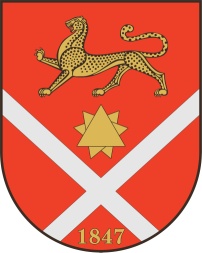 Республика Северная Осетия – АланияроектПравобережный районБесланское городское поселениеСобрание Представителей Бесланского городского поселенияРешение № 92от «20» марта 2014 г.                  	 	                                            г. БесланВ соответствии с частью 8 статьи 37 Федерального закона от 06.10.2003 N131-ФЗ "Об общих принципах организации местного самоуправления в Российской Федерации", частью 8 статьи 36 Закона Республики Северная Осетия-Алания от 25.04.2006 N24-РЗ "О местном самоуправлении в Республике Северная Осетия-Алания", Уставом Бесланского городского поселения Правобережного района Республики Северная Осетия-Алания, рассмотрев представление главы администрации местного самоуправления Бесланского городского поселения Правобережного района Республики Северная Осетия-Алания, в целях совершенствования структуры администрации местного самоуправления Бесланского городского поселения и оптимизации деятельности ее структурных подразделений, Собрание представителей Бесланского городского поселения   РЕШАЕТ:Внести в структуру администрации местного самоуправления Бесланского городского поселения Правобережного района Республики Северная Осетия-Алания с 01.04.2014 г. следующие изменения: в отделе по вопросам муниципального имущества, земельных отношений и градостроительства:     - исключить должность заместителя начальника отдела;в отделе финансов, бухгалтерского учета и отчетности:- ввести должность заместителя начальника отдела2. Утвердить структуру администрации местного самоуправления Бесланского городского поселения Правобережного района Республики Северная Осетия-Алания в измененном виде (прилагается).3. Решение вступает в силу с момента его принятия.Глава муниципального образованияБесланского городского поселения                                              М.С. Хубаев«О внесении изменений в структуру АМС г. Беслана»